15.pielikumsPriekules novada pašvaldības domes2015.gada 30.decembra sēdes protokolam Nr.17, 15.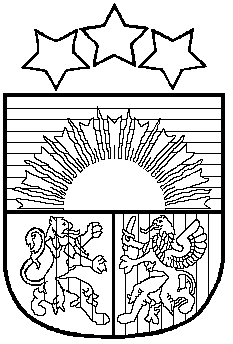 LATVIJAS REPUBLIKAPRIEKULES NOVADA PAŠVALDĪBAS DOMEReģistrācijas Nr. , Saules iela 1, Priekule, Priekules novads, LV-3434, tālrunis , fakss 63497937, e-pasts: dome@priekulesnovads.lvLĒMUMSPriekulē2015.gada 30.decembrī                 	                                                                             Nr.1715.Par degvielas iegādes limitu noteikšanu Priekules novada pašvaldības darbiniekiem personīgo transporta līdzekļu izmantošanai darba pienākumu pildīšanaiAtklāti balsojot PAR - 14 deputāti (Malda Andersone, Inita Rubeze, Arnis Kvietkausks, Inese Kuduma, Rigonda Džeriņa, Vaclovs Kadaģis, Andis Eveliņš, Mārtiņš Mikāls, Ainars Cīrulis, Vija Jablonska, Arta Brauna, Tatjana Ešenvalde, Gražina Ķervija,  Andris Džeriņš); PRET -  nav; ATTURAS -  nav; Priekules novada pašvaldības dome NOLEMJ:Noteikt no 2016.gada 1.janvāra līdz 2016.gada 31.decembrim degvielas iegādei limitus personīgo transporta līdzekļu izmantošanai darba pienākumu pildīšanai darbiniekiem, kuri ieņem šādus amatus: Atļaut izpilddirektoram slēgt līgumus ar darbiniekiem, kuri ieņem lēmuma 1.punktā minētos amatus, par personīgā transportlīdzekļa izmantošanu darba pienākumu izpildes nodrošināšanai un par transporta nolietojuma un ekspluatācijas izdevumu kompensēšanu, ievērojot tiem apstiprinātos degvielas iegādes limitus.Lēmums stājas spēkā ar 2016.gada 1.janvāri.Lēmums paziņojams:1 eks. izsniedzot finanšu nodaļai;1 eks. izsniedzot izpilddirektora vietniecei.Pašvaldības domes priekšsēdētāja						V.JablonskaAmatsLimiti euro/mēn.StruktūrvienībaBUNKAS PAGASTA PĀRVALDEBUNKAS PAGASTA PĀRVALDEBUNKAS PAGASTA PĀRVALDEFeldšeru vecmāšu punkta vadītājs7007.2402Krotes Kronvalda Ata pamatskolas direktors4509.2102Sporta organizators1508.1001Elektriķis6006.6002Zemes lietu speciālists3004.7401GRAMZDAS PAGASTA PĀRVALDEGRAMZDAS PAGASTA PĀRVALDEGRAMZDAS PAGASTA PĀRVALDEPārvaldes vadītājs200 01.1103Gramzdas pamatskolas direktors4509.2103Elektriķis2506.6003KALĒTU PAGASTA PĀRVALDEKALĒTU PAGASTA PĀRVALDEKALĒTU PAGASTA PĀRVALDESporta organizators4508.1001Sociālā darbiniece3010.7001Bāriņtiesas loceklis3010.4001Elektriķis3006.6004Kalētu pamatskolas direktors, Kalētu mūzikas un mākslas skolas direktora pienākumu izpildītājs4509.2104VIRGAS PAGASTA PĀRVALDEVIRGAS PAGASTA PĀRVALDEVIRGAS PAGASTA PĀRVALDEPārvaldes vadītājs20001.1106Virgas pamatskolas direktors4509.2106Ambulatorās medicīnas māsa10007.2406Elektriķis6006.6006Bāriņtiesas loceklis3010.4001Prūšu ūdenskrātuves uzraugs3006.6006Kultūras pasākumu organizators3008.2301PRIEKULEPRIEKULEPRIEKULEIzpilddirektors20001.1101Attīstības plānošanas nodaļas vadītājs5004.7401Projektu koordinators4004.7401Galvenā nekustamo īpašumu speciālists3004.7401Būvinženieris6004.7401Informācijas sistēmu uzturētājs50 04.7401Lauku attīstības speciālists 7004.7401Būvvaldes vadītājs10004.4301Būvinspektors6004.4301Izglītības vadītājs8509.8101Sporta vadītājs6008.1001Kultūras vadītājs8508.2901Tūrisma organizators6004.7301Priekules kultūras nama direktors3008.2301Sociālā dienesta vadītājs1510.7001Sociālais darbinieks darbam ar ģimenēm un bērniem1510.7001Sociālais darbinieks (Bunkas pagasts)1510.7001Sociālais darbinieks (Priekules pagasts)1510.7001Bāriņtiesas priekšsēdētājs7010.4001Priekules Mūzikas un mākslas skolas direktors2509.5101Darba drošības speciālists7001.1101Redaktors3001.1101